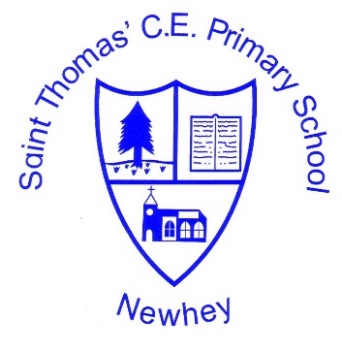 The Little School with the Big Heart‘With God All Things are Possible’ Matthew 19:26Art & Design and Design Technology Milestone 3Autumn 1Autumn 2Spring 1Spring 2Summer 1Summer 2Class 5 (cycle 1)  2020-2021Here We Are.Pop ArtCapturing ConflictD&TAmazed by ArchitectureD&TD&TClass 5 (cycle 2) 2021-2022The Art of AnatomyD&TArt and ReligionD&TExploring ExpressionismD&T